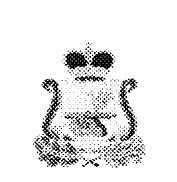 АДМИНИСТРАЦИЯ ТЮШИНСКОГО СЕЛЬСКОГО ПОСЕЛЕНИЯКАРДЫМОВСКОГО  РАЙОНА СМОЛЕНСКОЙ ОБЛАСТИПОСТАНОВЛЕНИЕ от  04. 03.2019                               № 0013      В целях приведения муниципальных нормативных  правовых актов в соответствие с действующим законодательством Российской Федерации,   в соответствии с Федеральным законом от 03 июля 2018 г. №185-ФЗ «О внесении изменений в отдельные законодательные акты  Российской Федерации в целях расширения имущественной поддержки субъектов малого и среднего предпринимательства», Федеральным законом от 24.07.2007 №209-ФЗ «О развитии малого и среднего предпринимательства в Российской Федерации», статьей 16 Федерального закона от 06 октября 2003 года №131-ФЗ «Об общих принципах организации местного самоуправления в Российской Федерации»,  Администрация Тюшинского сельского поселения  Кардымовского района Смоленской области          п о с т а н о в л я е т:           1. Утвердить Порядок формирования, ведения и обязательного опубликования Перечня муниципального имущества, свободного от прав третьих лиц (за исключением права хозяйственного ведения, права оперативного управления, а также имущественных прав субъектов малого и среднего предпринимательства), предназначенного для предоставления во владение и (или) в пользование на долгосрочной основе (в том числе по льготным ставкам арендной платы) субъектам малого и среднего предпринимательства, согласно приложению №1.	2. Утвердить форму Перечня муниципального имущества, свободного от прав третьих лиц (за исключением права хозяйственного ведения, права оперативного управления, а также имущественных прав субъектов малого и среднего предпринимательства),  предназначенного для предоставления во владение и (или) в пользование на долгосрочной основе (в том числе по льготным ставкам арендной платы) субъектам малого и среднего предпринимательства согласно приложению №2.        3. Признать утратившим силу постановление Администрации Тюшинского сельского поселения Кардымовского района Смоленской области от  29.12.2015 года №0109 «Об утверждении  Порядка формирования, ведения, обязательного опубликования Перечня имущества, находящегося в муниципальной собственности Тюшинского сельского поселения Кардымовского района  Смоленской области, субъектам малого и среднего предпринимательства».  4. Настоящее постановление подлежит опубликованию в районной газете «Знамя труда» - Кардымово и размещению в информационно - телекоммуникационной сети «Интернет» на официальном сайте Администрации Тюшинского сельского поселения Кардымовского района Смоленской области 5. Контроль  исполнения настоящего постановления  оставляю за собой. 6. Настоящее распоряжение вступает в силу со дня его подписания. Глава муниципального образования Тюшинского  сельского поселения Кардымовского район  Смоленской области                                Е.Е.Ласкина                                                                                                              Приложение 1                                                                                      к постановлению Администрации                                                                                           Тюшинского сельского поселения                                                                                            Кардымовского района                                                                     Смоленской области                                                                                                                                                                                                                                                                     от 04.03.2019г № 0013                                              Порядок формирования, ведения и обязательного опубликования Перечня муниципального имущества, свободного от прав третьих лиц (за исключением права хозяйственного ведения, права оперативного управления, а также имущественных прав субъектов малого и среднего предпринимательства), предназначенного для предоставления во владение и (или) в пользование на долгосрочной основе (в том числе по льготным ставкам арендной платы) субъектам малого и среднего предпринимательства и организациям, образующим инфраструктуру поддержки субъектов малого и среднего предпринимательства.Общие положения1.Настоящий Порядок определяет правила формирования, ведения и обязательного опубликования Перечня муниципального имущества Тюшинского сельского поселения Кардымовского района Смоленской области,  предусмотренного частью 4 статьи 18 Федерального закона от 24.07.2007 № 209-ФЗ «О развитии малого и среднего предпринимательства в Российской Федерации» (далее - Перечень), свободного от прав третьих лиц (за исключением права хозяйственного ведения, права оперативного управления, а также имущественных прав субъектов малого и среднего предпринимательства), состав информации, подлежащей включению в Перечень в целях предоставления имущества во владение и (или) в пользование на долгосрочной основе (в том числе по льготным ставкам арендной платы) субъектам малого и среднего предпринимательства и организациям, образующим инфраструктуру поддержки субъектов малого и среднего предпринимательства (далее - субъекты малого и среднего предпринимательства).2. Цели создания и основные принципы формирования, ведения и опубликования Перечня 2.1.Перечень представляет собой реестр объектов муниципального имущества (далее - объекты учета) Тюшинского сельского поселения Кардымовского района Смоленской области, свободного от прав третьих (за исключением права хозяйственного ведения, права оперативного управления, а также имущественных прав субъектов малого и среднего предпринимательства) и предусмотренного частью 1 статьи 18 Федерального закона от 24.07.2007 № 209-ФЗ «О развитии малого и среднего предпринимательства в Российской Федерации», которые могут быть предоставлены во владение и (или) в пользование на долгосрочной основе (в том числе по льготным ставкам арендной платы) субъектам малого и среднего предпринимательства, а также отчуждены на возмездной основе в собственность субъектов малого и среднего предпринимательства в соответствии с Федеральным законом от 22.07.2008 №	159-ФЗ «Об особенностях отчуждения недвижимого имущества, находящегося в государственной собственности субъектов Российской Федерации или в муниципальной собственности и арендуемого субъектами малого и среднего предпринимательства, и о внесении изменений в отдельные законодательные акты Российской Федерации»,  в том числе земельных участков (кроме земельных участков, предназначенных для ведения личного подсобного хозяйства, огородничества, садоводства, индивидуального жилищного строительства), находящихся в собственности Тюшинского сельского поселения Кардымовского района Смоленской области, свободного от прав третьих лиц (за исключением права хозяйственного ведения, права оперативного управления, а также  имущественных прав субъектов малого и среднего предпринимательства) (далее именуемое -  имущество), во владение и (или) в пользование на долгосрочной основе субъектам малого и среднего предпринимательства и организациям, образующим инфраструктуру поддержки субъектов малого и среднего предпринимательства.2.2.Формирование Перечня осуществляется в целях:2.2.1.Предоставления имущества, владение и (или) пользование на долгосрочной основе (в том числе по льготным ставкам арендной платы) субъектам малого и среднего предпринимательства. 2.2.2.Расширения доступности субъектов малого и среднего предпринимательства к информации об имуществе,  и подлежащем предоставлению им во владение и (или) пользование на долгосрочной основе (в том числе по льготным ставкам арендной платы) в рамках оказания имущественной поддержки, а также для организации передаче включенного в Перечень имущества указанным лицам. 2.2.3.Реализации полномочий органов местного самоуправления Тюшинского сельского поселения Кардымовского района Смоленской области по вопросам развития малого и среднего предпринимательства путем оказания имущественной поддержки субъектам малого и среднего предпринимательства. 2.2.4.Повышения эффективности управления муниципальным имуществом, находящимся в собственности Тюшинского сельского поселения Кардымовского района Смоленской области.2.3.Формирование и ведение Перечня основывается на следующих основных принципах: 2.3.1 Достоверность данных об имуществе, включаемом в Перечень, и поддержание актуальности информации об имуществе, включенном в Перечень.2.3.2.Открытость и доступность сведений об имуществе в Перечне.2.3.3.Ежегодная актуализация Перечня (до 1 ноября текущего года) на основании информации, содержащейся в реестре муниципального образования, не используемого в уставных целях муниципальных учреждений и предприятий, или на основе предложений субъектов малого и среднего предпринимательства2.3.4.Взаимодействие с общественными организациями, выражающими интересы субъектов малого и среднего предпринимательства, институтами развития в сфере малого и среднего предпринимательства в ходе формирования и дополнения Перечня. 2.4.Использование имущества, включенного в Перечень, осуществляется только в целях предоставления его во владение и (или) пользование субъектам малого и среднего предпринимательства.Запрещается продажа муниципального имущества, включенного в Перечень, за исключением возмездного отчуждения такого имущества в собственность субъектов малого и среднего предпринимательства в соответствии с Федеральным законом от 22.07.2008 № 159-ФЗ «Об особенностях отчуждения недвижимого имущества, находящегося в государственной или в муниципальной собственности и арендуемого субъектами малого и среднего предпринимательства, и о внесении изменений в отдельные законодательные акты Российской Федерации» и в случаях, указанных в подпунктах 6, 8 и 9 пункта 2 статьи З93 Земельного кодекса Российской Федерации. В отношении указанного имущества запрещаются также переуступка прав пользования им, передача прав пользования им в залог и внесение прав пользования таким имуществом в уставный капитал любых других субъектов хозяйственной деятельности, передача третьим лицам прав и обязанностей по договорам аренды такого имущества (перенаем), передача в субаренду, за исключением предоставления такого имущества в субаренду субъектам малого и среднего предпринимательства организациями, образующими инфраструктуру поддержки субъектов малого и среднего предпринимательства, и в случае, если в субаренду предоставляется имущество, предусмотренное пунктом 14 части 1 статьи 17 Федерального закона от 26.07.2006 № 135-ФЗ «О защите конкуренции».3 .    Формирование, ведение Перечня3.1.Перечень, изменения и ежегодное дополнение в него утверждаются постановлением Администрации Тюшинского сельского поселения Кардымовского района Смоленской области.3.2.Перечень формируется в виде информационной базы данных, содержащей объекты учета.3.3.В перечень вносятся сведения об имуществе, соответствующем следующим критериям: 3.3.1.Имущество свободно от прав третьих лиц (за исключением права хозяйственного ведения, права оперативного управления, а также имущественных прав субъектов малого и среднего предпринимательства).3.3.2.Имущество не ограничено в обороте, за исключением случаев, установленных законом или иными нормативными правовыми актами.3.3.3.Имущество не является объектом религиозного назначения.3.3.4.Имущество не является объектом незавершенного строительства.3.3.5.В отношении имущества Тюшинского сельского поселения Кардымовского района Смоленской области не приняты решения о его отчуждении (продажи) в соответствии с порядком определенным Федеральным законом от 21.12.2001 № 178-ФЗ «О приватизации государственного и муниципального имущества» или предоставления иным лицам.3.3.6.Имущество не признано аварийным и подлежащим сносу.3.3.7.Имущество не относится к жилому фонду.3.4. Виды имущества, включаемые в Перечень:3.4.1.Оборудование, машины, механизмы, установки, транспортные средства, инвентарь, инструменты, пригодные к эксплуатации по назначению с учетом их технического состояния и морального износа.3.4.2.Объекты недвижимого имущества, подключенные к сетям инженерно-технического обеспечения (или готовые для подключения) и имеющие подъездные пути.3.4.3.Объекты недвижимого имущества, планируемые к использованию под административные, торговые, офисные, производственные и иные цели.3.4.4.Земельные участки (кроме земельных участков, предназначенных для ведения личного подсобного хозяйства, огородничества, садоводства, индивидуального жилищного строительства), в том числе из состава земель сельскохозяйственного назначения,  за исключением земельных участков, предусмотренных подпунктами 1 - 10, 13 - 15, 18 и 19 пункта 8 статьи 39.11 Земельного кодекса Российской Федерации.Виды разрешенного использования, функциональное и территориальное зонирование, установленные в отношении земельных участков, на которых расположены включаемые в Перечень объекты недвижимого имущества, должны предусматривать их использование для размещения указанных объектов. 3.4.5.Имущество, закрепленное на праве хозяйственного ведения или оперативного управления за государственным или муниципальным унитарным предприятием, на праве оперативного управления за государственным или муниципальным учреждением (далее - балансодержатель) и отвечающего критериям, в отношении которого имеется предложение балансодержателя, согласованное с Администрацией Тюшинского сельского поселения Кардымовского района Смоленской области о включении имущества в Перечень.3.4.6.Инвестиционные площадки.                   4. Опубликование Перечня.Перечень и внесенные в него изменения подлежат:4.1.Обязательному опубликованию в средствах массовой информации в течение 10 рабочих дней со дня утверждения.4.2.Размещению на официальном сайте Администрации Тюшинского сельского поселения Кардымовского района Смоленской области в информационно-телекоммуникационной сети «Интернет» (в том числе в форме открытых данных) в течение 3 рабочих дней со дня утверждения.                                                                                                             Приложение 2                                                                                      к постановлению Администрации                                                                                           Тюшинского сельского поселения                                                                                            Кардымовского района                                                                     Смоленской области                                                                                                                                                                                                                                                                     от 04.03.2019г № 0013                                            ФОРМАПеречня муниципального имущества, свободного от прав третьих лиц (за исключением права хозяйственного ведения, оперативного управления, а также имущественных прав субъектов малого и среднего предпринимательства), предназначенного для предоставления во владение и (или) в пользование на долгосрочной основе субъектам малого и среднего предпринимательстваОб утверждении  Порядка  формирования, ведения и обязательного опубликования Перечня муниципального имущества, свободного от прав третьих лиц (за исключением права хозяйственного ведения, права оперативного управления, а также имущественных прав субъектов малого и среднего предпринимательства№ 
п/пНаименование объектаБалансодержа-тельРеестровый 
номер    

Адрес (местонахожде-ние объекта)Технические характерис-тики объекта Информация об имущественных правах субъектов малого и среднего предпринимательства№ 
п/пНаименование объектаРеестровый 
номер    

Адрес (местонахожде-ние объекта)Технические характерис-тики объекта 1234567